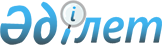 Қазақстан Республикасы Премьер-Министрiнiң 2006 жылғы 16 тамыздағы N 229-ө өкiмiне өзгерiстер енгізу туралыҚазақстан Республикасы Премьер-Министрінің 2006 жылғы 24 қазандағы N 305-ө Өкімі



      "Өсiмдiк шаруашылығындағы мiндеттi сақтандыру туралы" Қазақстан Республикасының Заңына өзгерiстер мен толықтырулар енгізу туралы" Қазақстан Республикасының Заңын iске асыру жөнiндегі шаралар туралы" Қазақстан Республикасы Премьер-Министрiнiң 2006 жылғы 16 тамыздағы N 229-ө 
 өкiмiне 
 мынадай өзгерiстер енгiзiлсiн:



      көрсетiлген өкiммен бекiтiлген "Өсiмдiк шаруашылығындағы мiндеттi сақтандыру туралы" Қазақстан Республикасының Заңына өзгерiстер мен толықтырулар енгiзу туралы" Қазақстан Республикасының 2006 жылғы 7 шiлдедегi Заңын iске асыру мақсатында қабылдануы қажет нормативтiк құқықтық кесiмдердiң тiзбесiнде:



      "Орындалу мерзiмi деген 4-бағанда:



      реттiк нөмiрi 7, 9-жолдардағы "2006 жылғы қыркүйек" деген сөздер "2007 жылғы ақпан" деген сөздермен ауыстырылсын.

      

Премьер-Министр


					© 2012. Қазақстан Республикасы Әділет министрлігінің «Қазақстан Республикасының Заңнама және құқықтық ақпарат институты» ШЖҚ РМК
				